2022-2023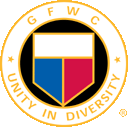 GFWC-Charlotte Ms. Federation AwardNomination FormGFWC-Charlotte Club Ms. Federation award is given to a member who has an avid interest in promotion and support of Federation goals and programs. I would like to nominate the following club member: _______________________________FEDERATION ACITIVTIES:List nominees’ participation in Federation projects/programs, conventions conferences and meetings, Club activities and committees.OFFICES OR CHAIRMANSHIPS:Which offices or chairmanships has the nominee held either local, district or state level. (attach a separate sheet if necessary)SPONSORED NEW MEMBERS:She should have sponsored new member(s) during her GFWC involvement.NARRATIVE: Attach a one-page, double-spaced narrative highlighting the information above.  Describe her involvement in Federation and why she was chosen. Refer to Nomination Criteria for guidance. To my knowledge this nominee has not previously received this award and is not the current president or a member of the selection committee.___________________________________		________________________________Signature of nominator					Date		Please email nomination form to Fran Fuller by November 1, 2021.Fran Fuller517-645-2573C: 517-993-4497fran.5350@gmail.com